Publicado en 45702 el 30/04/2013 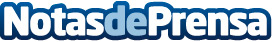 AuraPortal Cloud se ha presentado en el "Cloud Computing World Expo" de ParísAuraPortal Cloud es la apuesta de AuraPortal para gestionar en la nube las actividades de la empresa.Datos de contacto:Isabel962954497Nota de prensa publicada en: https://www.notasdeprensa.es/auraportal-cloud-se-ha-presentado-en-el-cloud-computing-world-expo-de-paris Categorias: E-Commerce http://www.notasdeprensa.es